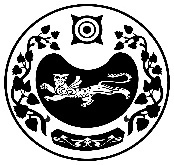 РОССИЯ ФЕДЕРАЦИЯЗЫ				РОССИЙСКАЯ ФЕДЕРАЦИЯ           ХАКАС РЕСПУЛИКАЗЫ                                       РЕСПУБЛИКА ХАКАСИЯ                                           АFБАН ПИЛТÍРÍ  РАЙОНЫ			УСТЬ-АБАКАНСКИЙ РАЙОН             ПỸỸР ПИЛТÍРÍ  ААЛ ЧŐБÍ                                           АДМИНИСТРАЦИЯ                               АДМИНИСТРАЦИЯЗЫ                                   УСТЬ-БЮРСКОГО СЕЛЬСОВЕТАПОСТАНОВЛЕНИЕот 05.07.2022г.                               	с. Усть-Бюр	                                     № 40-пО признании гражданки Лебедевой Евгении Николаевны и членов ее семьи нуждающимися в улучшении жилищных условий      На основании решения Жилищной комиссии администрации Усть-Бюрского сельсовета от 20.06.2022г. № 3 и личного заявления гр.  Лебедевой Евгении Николаевны, статьи 51 часть 2 Жилищного кодекса Российской Федерации, администрация Усть-Бюрского сельсовета Усть-Абаканского района Республики ХакасияПОСТАНОВЛЯЕТ:1. Признать гражданку Лебедеву Евгению Николаевну и членов ее семьи:- Лебедева Александра Валерьевича; - Гапаева Александра Павловича;- Гапаева Владимира Павловича;- Гапаева Павла Павловича;- Лебедеву Варвару Александровну;- Лебедеву Арину Александровну нуждающимися в улучшении жилищных условий на основании решения Жилищной комиссии № 3 от 20.06.2022 года.2. Контроль за исполнением данного постановления возложить на Ерину С.Б., специалиста 1 категории администрации Усть-Бюрского сельсовета. Глава    Усть-Бюрского сельсовета                                                                  Е.А. Харитонова  Копия верна Оригинал хранится в делах Усть-Бюрского сельсовета Глава Усть-Бюрского сельсовета                                                        Е.А. Харитонова